School community linksTo ensure compliance with the Department of Education’s Healthy Food and Drink Policy, canteens are required to link with the school community. An effective strategy to do this is publishing information via the school newsletter.  Putting a small article together is not a task that everybody feels comfortable with, so we have developed relevant, interesting snippets that schools can easily print/submit for their school newsletter.  This is a great way to keep the school community informed about what is going on in the school canteen and provide information to parents, students and staff about health and nutrition.  Some of the snippets include images. These are simply form clipart in Microsoft Word and freely available.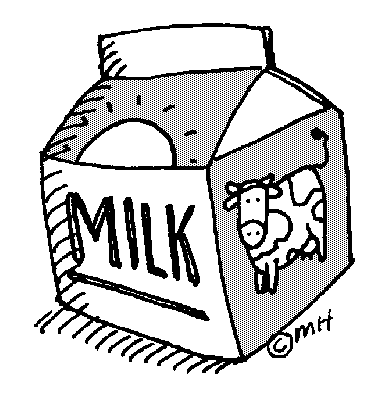 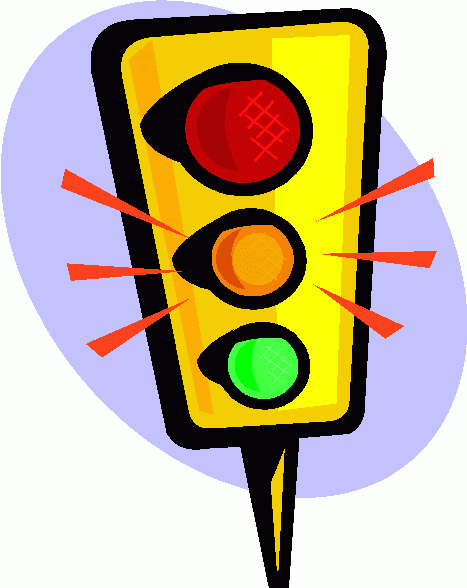 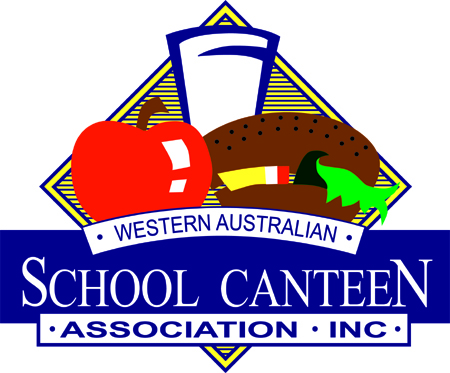 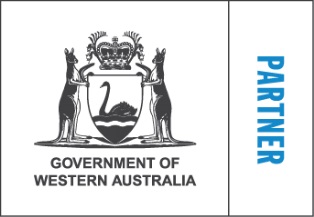 Published October 2016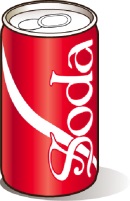 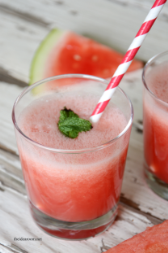 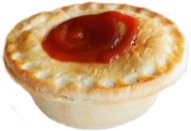 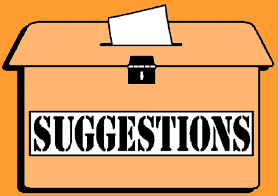 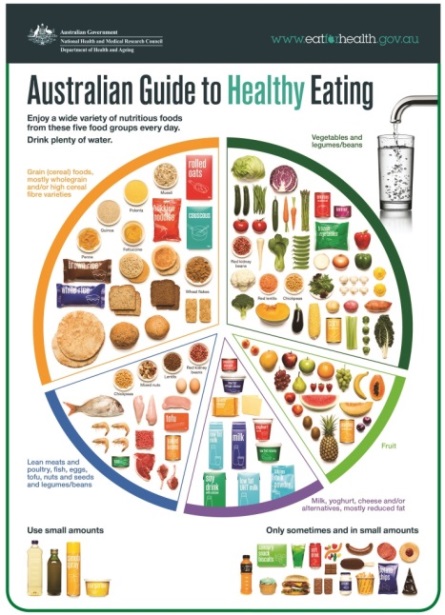 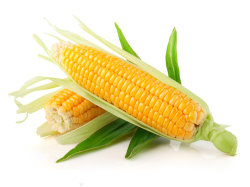 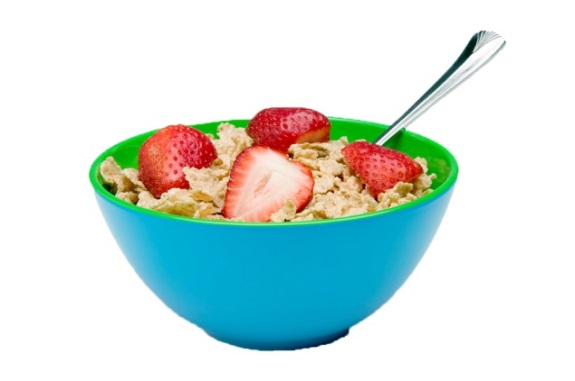 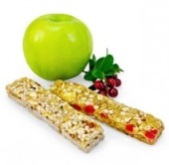 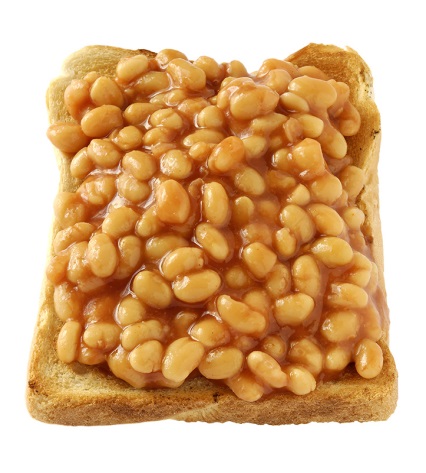 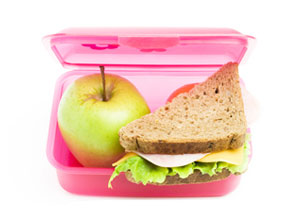 Did you know…?Try adding a fast fact to the newsletter each weekDid you know reduced fat milk contains more calcium than full fat milk? Furthermore, reduced-fat milks are not suitable for young children under 2 	years, because of their high energy needs, but reduced-fat varieties should 	be encouraged for older children and adolescents Did you know the list of ingredients on product labels is listed from greatest to smallest by weight?Did you know vitamin C improves the absorption of iron? Try adding capsicum, tomatoes and orange segments to the salad for your next BBQ. Did you know to ensure you are eating a variety of foods, Nutrition Australia encourages Australians to eat from around 30 different food types each day? Did you know provided they have been stored and then cooked properly, frozen vegetables provide similar levels of nutrition to fresh vegetables?Did you know the recommended minimum levels of physical activity required for good health is at least 30 minutes of moderate-intensity physical activity on most, preferably all, days? Did you know a medium-strength cup of tea will provide about one third as much caffeine as a cup of percolated coffee, and about two thirds as much as a cup of instant coffee?Did you know bread was our first convenience food? It’s not surprising this is still a staple on most shopping lists. Did you know you should keep offering new foods to kids even if the reject them at first? They need to see them several times before they look ‘familiar’. Did you know eggs are super nutritious foods? They are a good source of protein, contain most vitamins except C, and are especially a good source of vitamin B12 and to retain nutrients eggs are best stored in the fridge in their cardboard container as it prevents odours entering the eggs.Did you know kiwifruit has more vitamin C than an orange and is most nutrient dense fruit? They are closely followed by pawpaw, orange, mandarins & strawberries.Did you know most Australians, especially men, eat about twice their recommended dietary intake of protein? Try having a meat-free day 1-2 days per week to decrease protein intake, increase veggie intake and it will help reduce your food costs too.  Source: Nutrition Australia